Unit 1 Lesson 10: Situations and Sequence Types1 Describing Growth (Warm up)Student Task StatementHere is a geometric sequence. What is the growth factor? 16, 24, 36, 54, 81One way to describe its growth is to say it’s growing by % each time. What number goes in the blank for the sequence 16, 24, 36, 54, 81? Be prepared to explain your reasoning.2 Finding Population PatternsStudent Task StatementThe table shows two animal populations growing over time.Are the sequences represented by Population  and Population  arithmetic or geometric? Explain how you know.Write an equation to define Population .Write an equation to define Population .Does Population  ever overtake Population ? If so, when? Explain how you know.3 Finding Square PatternsStudent Task StatementDefine the sequence  so that  is the number of white squares in Step , and define the sequence  so that  is the number of black squares in Step .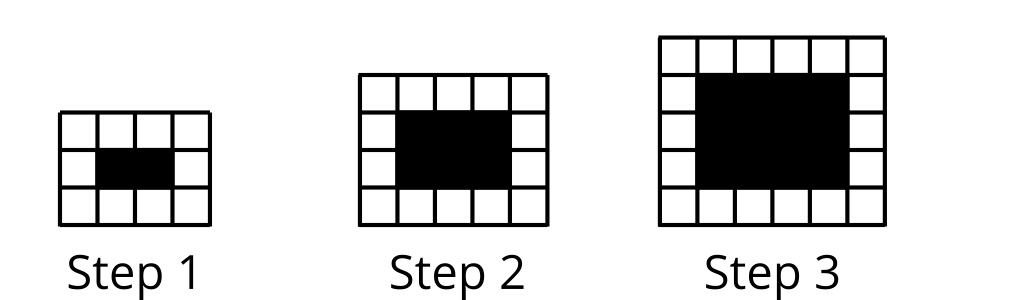 Are the sequences  and  arithmetic, geometric, or neither? Explain how you know.Write an equation for sequence .Write an equation for sequence .Is the number of black squares ever larger than the number of white squares? Explain how you know.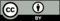 © CC BY 2019 by Illustrative Mathematics®years since 1990Population Population 023,0003,125129,0003,750235,0004,500341,0005,400447,0006,480